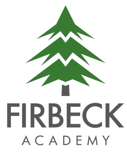 EYFS - Autumn Term 2 NewsletterDear Parents/Carers,I hope you all had a lovely week off. What a shame about the awful weather! We are now back for our final term of 2020. This is traditionally a very busy term where we are preparing for Christmas concerts. However as we know things will be a little bit different this year but we will still make it a special time for the children.Toys  -  This half term we are using Toys as are main topic. We are using different stories to help us to do this. We will look at different types of toys, talk about their favourite toys and think about toys they would like in the run up to Christmas. We will also look at some toys from the past.Curriculum- We will continue to progress our learning through play based activities. Children have access to many resources to allow them to develop their imagination. A lot of the Early Years curriculum is to teach children personal and social skills we therefore provide lots of opportunities to allow this to happen. We have regular circle time sessions and speaking and listening times.Tapestry- Tapestry is a great way for you to keep up with your child’s learning. You are able to login and see work that they have been doing. I make regular comments on Tapestry and will communicate with you any important information. I also add work for children to complete especially if they are absent for a long period. It also allows you to keep in contact with me and pass any important information on. I have set up accounts for everybody but you are required to activate them. If you are having any problems please come and talk to me.Children are allowed to bring water to school with them. Please make sure this is in a bottle that has their name on it. Milk and fruit is provided daily. Children do not need to bring anything else to nursery.This half term we are going to be doing outdoor learning more frequently. Please make sure your child has a hat and warm coat every day. Please could you practice zipping up your child’s coat? We will always help them but it is great if they have some independence as well.If you have any questions please talk to me at the end of the day or send me a message via Tapestry. Mornings can be very busy.Best wishes,Mrs L. Johnstone (Early Years Leader and Teacher)